ANEXO 4MEMORIA JUSTIFICATIVAMemoria Justificativa que emite      ,   en calidad de      (nombre del profesional y relación con el Proyecto)En nombre de la Entidad que represento, DECLARO la veracidad de todos los datos obrantes en el presente AnexoFIRMA     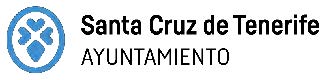 NOMBRE DE LA ENTIDAD DENOMINACIÓN DEL PROYECTODURACIÓN Y PERÍODO DE EJECUCIÓN DURACIÓN Y PERÍODO DE EJECUCIÓN DURACIÓN Y PERÍODO DE EJECUCIÓN Nº de mesesFecha de InicioFecha de FinalizaciónPERFIL DE LAS PERSONAS DESTINATARIAS/PARTICIPANTESCaracterísticas Número de Participantes (Detalle por Distritos, Sexo y Edad)CONTENIDOS DESARROLLADOS; descripción clara y detallada de  las actividades efectivamente desarrolladas  y cómo se ejecutaron de acuerdo con el Proyecto subvencionado, de las actividades no ejecutadas y su  justificación y  en su caso, aquellas realizadas que no se habían programado  y justificación.RECURSOS HUMANOS (profesionales con los que se ejecutó el proyecto  y su relación con la Entidad)Recursos materiales y TécnicosEVALUACIÓNValoración del Cumplimiento de los objetivos propuestos (grado de consecución de los objetivos propuestos, puestos en relación con las actividades que los desarrollaban y con los resultados inicialmente previstos.)DESVIACIONES respecto a objetivos previstos (causas y consecuencias)RESULTADOS CUALITATIVOS U OTROS ASPECTOS de evaluación. CONCLUSIONES, valoración general de la actividad, de la idoneidad de la propuesta planteada y su viabilidad futura.DIFUSIÓN DE LA ACTIVIDAD:Se deberá acompañar de la documentación acreditativa del cumplimiento Base 18 i)